JU Srednja elektro – ekonomska škola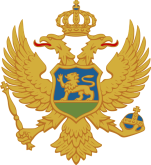 Bijelo Polje, ul. Volođina bbTel: 050-486-620 / fax: 050-486-618E mail: eeskola@t-com.me Djel. broj: 3203/1 - 29.08.2019.Na osnovu člana 39 i 40 Zakona o državnoj imovini  i člana 30 i 31 Uredbe o prodaji i davanju u zakup stvari u državnoj imovini ("Sl. list Crne Gore", br. 44/10 od 30.07.2010), JU Srednja elektro – ekonomska škola, objavljuje J A V N I  P O Z I VZa pokretanje postupka davanja u zakup poslovnih prostorija i drugih objekataJAVNIM NADMETANJEMJU Srednja elektro – ekonomska škola u Bijelom Polju poziva zainteresovana pravna i fizička lica zbog davanja u zakup sledećih prostorija:Fiskulturna sala - površine 347,60 m2 iSala za sastanke - površine 132,00 m2Zubarska ordinacija – površine 21,00 m2Poslovne prostorije ustanove koje su predviđene za davanje u zakup nalaze se na katastarskoj parceli broj 1812/1, List nepokretnosti broj 373 KO Bijelo Polje.Početna cijena za izdavanje fiskulturne sale određuje se po vremenskoj jedinici (minut, sat): 1 sat = 10 eura, 1 sat i 30 minuta = 15 eura            Početna cijena za izdavanje sale za sastanke određuje se po vremenskoj jedinici (dan): 1 dan = 100 eura, 2 dana = 150 eura, 3 dana = 200 euraPočetna cijena za izdavanje zubarske ordinacije određuje se po vremenskoj jedinici (mjesec):1 mjesec = 100 euraDavanje poslovnog prostora u zakup vršiće se u periodu od 01.10.2019. godine do 31.08.2020. godine, odnosno do kraja školske 2019/20. godine.Dužina trajanja zakupa biće precizirana ugovorom.   Namjena davanja u zakup fiskulturne sale: sportsko – rekreativni karakter (treninzi, takmičenja, manifestacije)Namjena davanja u zakup zakup sale za sastanke: edukativni karakter (seminari, konferencije, prezentacije). Za korišćenje zakupljenog  poslovnog prostora zakupac se obavezuje da zakupodavcu plaća zakupninu do 5-og dana u mjesecu za tekući mjesec na žiro račun broj: 520-22065-34 kod Hipotekarne banke.Zakupac je obavezan da čuva povjerenu imovinu koju drži u zakupu i da štiti interese i prava zakupodavca kao zakoniti i savjesni držalac.Javno nadmetanje na koje su pozvana sva zainteresovana lica biće održano 02.09.2019. godine u 12:00 časova u prostorijama JU Srednja elektro – ekonomska škola (sala za sastanke).Kontakt osoba: Šebek Boško / 050-486-620